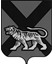 ТЕРРИТОРИАЛЬНАЯ ИЗБИРАТЕЛЬНАЯ КОМИССИЯ ХАНКАЙСКОГО РАЙОНАР Е Ш Е Н И Е26.03.2024    	                   с. Камень-Рыболов	                           № 77/331В соответствии с Порядком выплаты дополнительной оплаты труда (вознаграждения) членам избирательных комиссий с правом решающего голоса за счет средств, выделенных Избирательной комиссии Приморского края из краевого бюджета на оказание содействия в подготовке и проведении выборов Президента Российской Федерации, назначенных на 17 марта 2024 года, утвержденного решением Избирательной комиссии Приморского края от 19.01.2024           № 161/897, и решением территориальной избирательной комиссии от 06.02.2024 № 62/258 «О смете расходов территориальной избирательной комиссии Ханкайского района на оказание содействия в подготовке и проведении выборов Президента Российской Федерации» территориальная избирательная комиссия Ханкайского районаРЕШИЛА:Установить членам территориальной избирательной комиссии Ханкайского района с правом решающего голоса размеры ведомственного коэффициента для выплаты дополнительной оплаты труда (вознаграждения) за активную работу по подготовке и проведению выборов Президента Российской Федерации за счет средств, выделенных из краевого бюджета на оказание содействия в подготовке и проведении выборов Президента Российской Федерации и предусмотренных на выплату дополнительной оплаты труда (вознаграждения) членам избирательных комиссий с правом решающего голоса, работающим в комиссии не на постоянной (штатной) основе (прилагается).Выплатить дополнительную оплату труда (вознаграждение) за активную работу по подготовке и проведению выборов Президента Российской Федерации членам территориальной избирательной комиссии Ханкайского района с правом решающего голоса, работающим в комиссии не на постоянной (штатной) основе.Председатель комиссии                                                                      О.В. ГурулеваСекретарь комиссии                                                                         А.М. ИващенкоО дополнительной оплате труда (вознаграждении) членам территориальной избирательной комиссии Ханкайского района с правом решающего голоса за счет средств краевого бюджета